1-колдонмо «Элкарт Мобайл» колдонмосу аркылуу «АБН» МФКнын кредиттерин төлөө  боюнча нускама 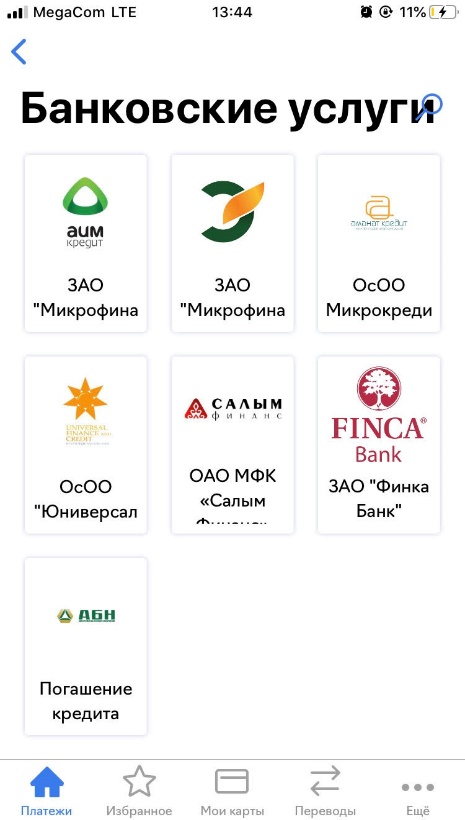 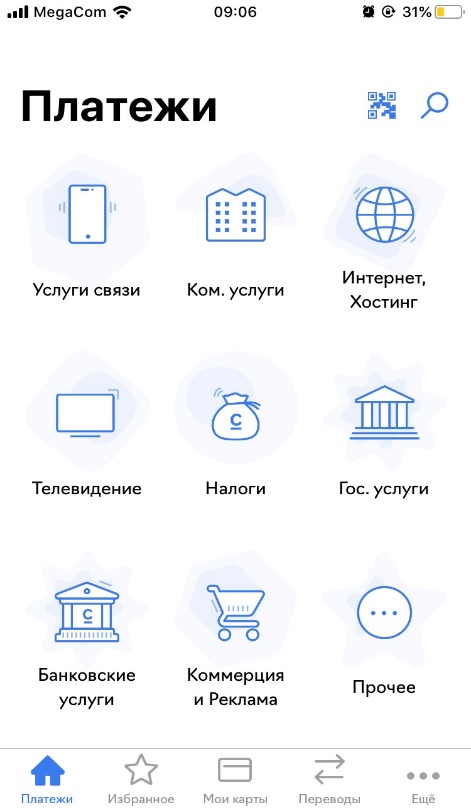 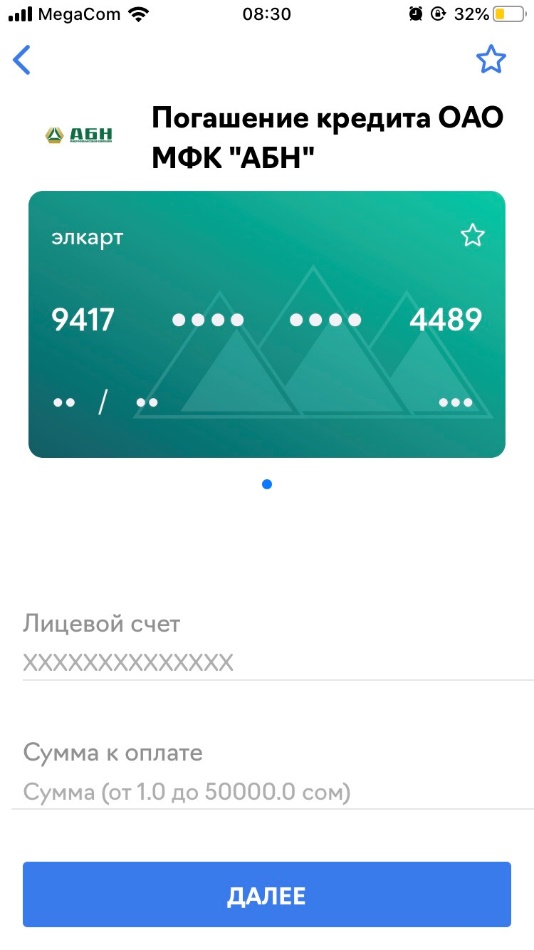 